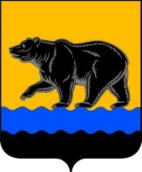 АДМИНИСТРАЦИЯ ГОРОДА НЕФТЕЮГАНСКАРАСПОРЯЖЕНИЕ01.10.2015 											  № 271-рг.НефтеюганскОб организации судебно-правовойработы в администрации города Нефтеюганска	В соответствии с Уставом города Нефтеюганска, структурой администрации города Нефтеюганска, утвержденной решением Думы города Нефтеюганска от 30.05.2011 № 54-V, распоряжением администрации города Нефтеюганска от 21.02.2014 № 35-р «Об утверждении Положения о юридическо-правовом управлении администрации города Нефтеюганска», в целях установления единого порядка организации судебно-правовой работы в администрации города Нефтеюганска:	1.Утвердить Положение об организации судебно-правовой работы в администрации города Нефтеюганска согласно приложению.	2.Считать утратившими силу распоряжения администрации города Нефтеюганска:          2.1.От 08.02.2011 № 14-р «Об организации судебно-правовой работы в администрации города».          2.2.От 12.08.2009 № 283-р «О наделении полномочиями».          3.Директору департамента по делам администрации города С.И.Нечаевой в течение пяти дней со дня принятия распоряжения довести настоящее распоряжение до сведения руководителей органов администрации города Нефтеюганска, направить в Думу города для размещения на официальном сайте органов местного самоуправления города Нефтеюганска в сети Интернет.  Глава администрации города                                                               В.А.АрчиковПриложение к распоряжению администрации городаот 01.10.2015 № 271-рПоложениеоб организации судебно-правовой работы в администрации города Нефтеюганска1.Общие положения1.1.Настоящее Положение об организации судебно-правовой работы в администрации города Нефтеюганск (далее – Положение, администрация города) регламентирует порядок организации защиты и восстановления имущественных и неимущественных прав и охраняемых законом интересов администрации города и органов администрации города посредством ведения исковой работы, представительства в суде общей юрисдикции и арбитражном суде, правоохранительных органах, прокуратуре и иных органов государственной власти.1.2.Положение разработано в соответствии с законодательством Российской Федерации, Уставом города Нефтеюганска, муниципальными правовыми актами города Нефтеюганска, локальными правовыми актами администрации города Нефтеюганска.1.3.Настоящее Положение является обязательным для применения и исполнения органами администрации города при возникновении споров, вытекающих из гражданских, жилищных, договорных и иных правоотношений, где стороной спора либо третьим лицом является администрация города и (или) орган администрации города.1.4.Уполномоченным органом администрации города по организации и ведению судебно-правовой работы является юридическо-правовое управление администрации города (далее – уполномоченный орган).2.Порядок прохождения юридических процессуальных документов2.1.Юридическими процессуальными документами являются:-судебные повестки, исковые заявления, возражения, отзывы;-решения, определения, постановления, запросы судебных органов;-протесты, представления, запросы прокуратуры;-предписания, постановления государственных органов исполнительной власти;-апелляционные, кассационные жалобы, жалобы в порядке надзора;-исполнительные листы, постановления, требования, предупреждения судебного пристава-исполнителя.2.2.Прием, регистрация и учет входящей корреспонденции (юридических процессуальных документов), адресованной администрации города, осуществляется службой делопроизводства администрации города - отделом делопроизводства и контроля департамента по делам администрации города Нефтеюганска. Документы, поступающие в администрацию города, проходят в службе делопроизводства первичную обработку, регистрацию, предварительное рассмотрение, передачу руководству на рассмотрение, передачу исполнителям.2.3.Уполномоченным органом ведётся реестр судебных дел, реестр исполнительного производства.3.Организация работы по предъявлению исков (заявлений) администрацией города в судебные органы3.1.В случае нарушения прав и законных интересов администрации города либо ее органа, ненадлежащего исполнения контрагентом договорных обязательств, а также в случае принятия главой администрации города, коллегиальным органом администрации города решения об обращении в судебные органы, орган либо должностное лицо администрации города направляет служебной запиской данные сведения и документы, надлежаще заверенные, в уполномоченный орган для рассмотрения перспективы проведения судебно-правовой работы.Соблюдение досудебного порядка урегулирования спора, направление претензий, писем, уведомлений, обращений к контрагенту, принятие иных мер по урегулированию спора производится органом администрации города самостоятельно.  Органы администрации города обязаны направить в уполномоченный орган все имеющиеся документы и сведения, необходимые для проведения исковой работы, копии данных документов должны быть надлежащим образом заверены. 3.2.Уполномоченный орган представляет интересы органов администрации города по поручению главы администрации города на основании доверенности во всех судебных инстанциях, правоохранительных органах, прокуратуре и иных органах государственной власти, в иных случаях органы администрации города – самостоятельно представляют свои интересы. 3.3.Уполномоченный орган подает заявления по делам, возникающим из административных и иных публичных правоотношений, в судебные органы по общим правилам подсудности, предусмотренным гражданско-процессуальным и арбитражно-процессуальным законодательством,  Дела, возникающие из административных и иных публичных правоотношений, рассматриваются судами по общим правилам искового производства. 3.4.Уполномоченный орган, в случае необходимости, письменно запрашивает у органов администрации города, иных государственных и муниципальных учреждений дополнительную информацию, документы, имеющие значение для решения вопроса, осуществляет их анализ и после сбора всех необходимых данных принимает решение о подготовке иска (заявления). По результатам рассмотрения обращения, указанного в п.3.1. Положения уполномоченный орган принимает решение о подготовке искового заявления в судебные органы либо дает заключение об отсутствии судебной перспективы.3.5.Орган администрации города, у которого запрашивается информация и документы, представляют их в уполномоченный орган в течение 5 рабочих дней с получения запроса, а в случае назначения гражданского либо административного дела, к рассмотрению судебными органами - в сроки, указанные в запросе. 3.6.Об итогах работы по подготовке иска (заявления), направлении его в суд, а также результатах рассмотрения в суде заявленного иска (заявления), уполномоченный орган информирует руководителя органа администрации города, направившего информацию для обращения в суд, не позднее 5 рабочих дней с получения процессуальных документов.4.Организация работы по рассмотрению исков, предъявленных к администрации города, органам администрации города4.1.Иски, поступающие в администрацию города, а также непосредственно в уполномоченный орган путем выдачи судебными органами представителю администрации города, вносятся в реестр судебных дел.4.2.Уполномоченный орган осуществляет подготовку отзыва на иск, истребование доказательств, сведений и других материалов, даёт объяснения, разъяснения, заключения и иные действия, связанные с рассматриваемым делом, для чего запрашивает у органов администрации города необходимые документы.    4.3.Уполномоченный орган направляет отзыв на иск с прилагаемыми документами другим лицам, участвующим в деле, а также в суд.4.4.Уполномоченный орган информирует руководителей органов администрации города о результатах рассмотрения в суде предъявленных исков, касающихся их деятельности, не позднее 5 рабочих дней с получения процессуальных документов.5.Порядок взаимодействия уполномоченного органа с органами администрации города при организации судебной защиты интересов администрации города, органов администрации города5.1.Правовую защиту интересов администрации города, органов администрации города по поручению главы администрации города и представительство в судах осуществляют специалисты уполномоченного органа на основании доверенности администрации города или органа администрации города.5.2.В случае необходимости привлечения сторонних лиц для участия в деле, в качестве консультантов, экспертов, свидетелей, решение о привлечении указанных лиц принимается специалистами уполномоченного органа по согласованию с начальником уполномоченного органа.5.3.Должностные лица администрации города, органов администрации города оказывают специалистам уполномоченного органа содействие в сборе доказательств, информации, документов, необходимых для обеспечения надлежащего представительства в суде.5.4.Решение об обжаловании принятых судом решений, определений и постановлений принимает начальник уполномоченного органа, а также руководитель соответствующего органа администрации города.5.5.Проекты заявлений, жалоб, мировых соглашений, отзывов, возражений, заключений предъявляемых органами администрации города в судебные органы подлежат согласованию уполномоченным органом в течение пяти рабочих дней с момента поступления в уполномоченный орган.5.6.Уполномоченный орган осуществляет подготовку (согласование) по поручению главы администрации проекты ответов администрации города на протесты, представления, запросы органов прокуратуры, суда и других государственных органов исполнительной власти.5.7.Уполномоченный орган обобщает и проводит анализ судебной практики по делам с участием представителей администрации города и ее органов, данную информацию доводит до сведения органов администрации города ежегодно.6.Порядок рассмотрения предписаний, протоколов, постановлений по  делам об административных правонарушениях6.1.Правовую защиту интересов администрации города, органов и должностных лиц администрации города по поручению главы администрации города и представительство в судах, а также в органах уполномоченных рассматривать дела об административных правонарушениях, осуществляют специалисты уполномоченного органа на основании доверенности администрации города или органа администрации города.6.2.Должностные лица администрации города и органы администрации города оказывают специалистам уполномоченного органа содействие в сборе доказательств, информации, документов, необходимых для обеспечения надлежащего представительства в судах и органах уполномоченных рассматривать дела об административных правонарушениях.6.3.Решение об обжаловании принятых судами, органами и должностными лицами, уполномоченными рассматривать дела об административных правонарушениях, принимает начальник уполномоченного органа, а также руководитель соответствующего органа администрации города.7.Организация работы по исполнению судебных решений7.1.Исполнение судебных актов, предусматривающих обращение взыскания на средства бюджета города Нефтеюганска по денежным обязательствам муниципальных казенных учреждений города Нефтеюганска, производится в соответствии с Бюджетным кодексом Российской Федерации на основании исполнительных документов.7.2.Исполнение судебных актов об обязании администрации города совершить определённые действия производится органом администрации города, определенным главой администрации в качестве исполнителя требований решения суда на основании запроса уполномоченного органа.  Уполномоченный орган направляет вступившее в законную силу решение суда руководителю органа администрации города с приложением соответствующей резолюции для исполнения. 7.3.Исполнение судебных актов об обязании органа администрации города совершить определённые действия производится органом администрации города.  Уполномоченный орган направляет вступившее в законную силу решение суда руководителю органа администрации города. 7.4.Уполномоченный орган запрашивает информацию по исполнению судебных решений органами администрации города.7.5.Исполнение судебных актов о взысканиях в пользу администрации города осуществляется посредством направления исполнительных документов в соответствующие отделы судебных приставов.7.6.Уполномоченный орган осуществляет контроль исполнения судебных решений в пользу администрации города.7.7.Уполномоченный орган осуществляет учёт, хранение находящихся в производстве и законченных исполнением судебных дел с участием представителей администрации города в течение пяти лет по окончании срока исполнения судебных дел.